NOTFALLHANDBUCHFirmaGebäudeStrasse PLZ OrtAlarmierungsregeln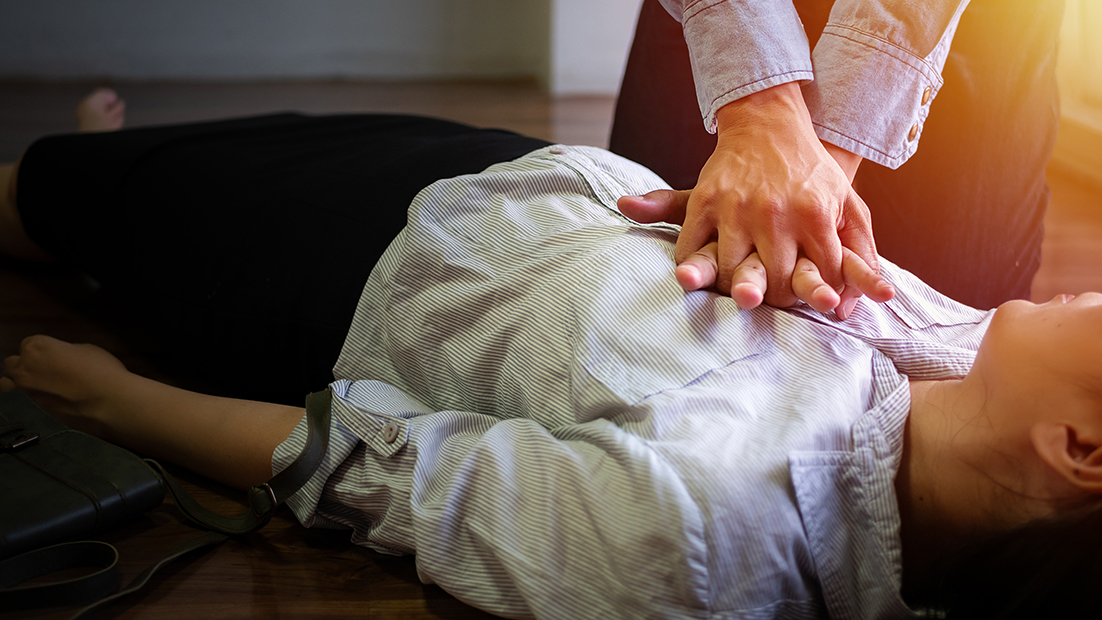 Verteiler:	 Ihr VerteilerNotfallorganisation
Sicherheitsbeauftragte/r   (SIBE)	Vorname Name	 TelefonnummerSIBE-Stellvertreter/in	   (SIBE-Stv.)	Vorname Name	 TelefonnummerEtagenverantwortliche (EV)Die aufgeführten Personen gewährleisten weisungsgemäss die Sicherheit und den Personenschutz im Ereignisfall und die Koordination der anstehenden Aufgaben. Der oder die Sicherheitsbeauftragte (SIBE) stellt im Ereignisfall die reibungslose Zusammenarbeit zwischen den externen Interventionskräften sicher und verständigt/orientiert die Hierarchie.InhaltsverzeichnisBrandfall	6Gebäude-Evakuation	7Medizinische Notfälle	9Sanität intern	10Verdächtige Sendungen	11Sprengstoffverdächtige Postsendungen	12Verdächtige Sendung mit Stoffaustritt	13Verhalten bei telefonischer Bombendrohung	14Demonstrationen	15Gebäudebesetzungen	16Notfall-Nummern	17AllgemeinesDokumentverantwortungVerantwortlich für die Erstellung sowie die periodische Überprüfung des Dokuments ist [Name verantwortliche Person(en)]Das Dokument wird [jährlich, alle zwei Jahre, alle drei Jahre (maximal)] auf seine Aktualität und Richtigkeit überprüft und gegebenenfalls angepasst. Gegenstand und ZweckDas Notfallhandbuch bezweckt folgende Ziele:Förderung eines sicherheitsgerechten Verhaltens der MitarbeitendenBetreiben einer funktionsfähigen NotfallorganisationSchadensverhinderung bzw. Schadensbegrenzung an Personen, Gebäuden, Werten und Informationen durch die sachgerechte Anwendung der vorgesehenen Massnahmen beim Eintritt eines Ereignisses.Das Notfallhandbuch regelt folgende Fragen:Welche Personen sind im Notfall wofür verantwortlich?Welche externen Notfallorganisationen sind wann zu alarmieren?Wo befinden sich die Hilfsmittel und wichtige Orte (Sammelplatz)?Wer kommuniziert, wann, wem über das Ereignis?Information der MitarbeitendenAlle im Betrieb tätigen Personen, insbesondere Neueintretende werden über das Notfallhandbuch in Kenntnis gesetzt. Zuwiderhandlungen gegen Notfallorganisation Den Anweisungen der Verantwortlichen der Notfallorganisation bei Ereignissen oder Notfällen ist unbedingt Folge zu leisten. Bei Zuwiderhandlung haben die Fehlbaren mit Disziplinarmassnahmen zu rechnen.InkrafttretenDas Notfallhandbuch tritt am [Datum] in Kraft................................................	...............................................Sammelplatz EvakuationAlle Mitarbeitenden und Besucher versammeln sich bei einer Evakuation am vereinbarten Sammelplatz.Karte: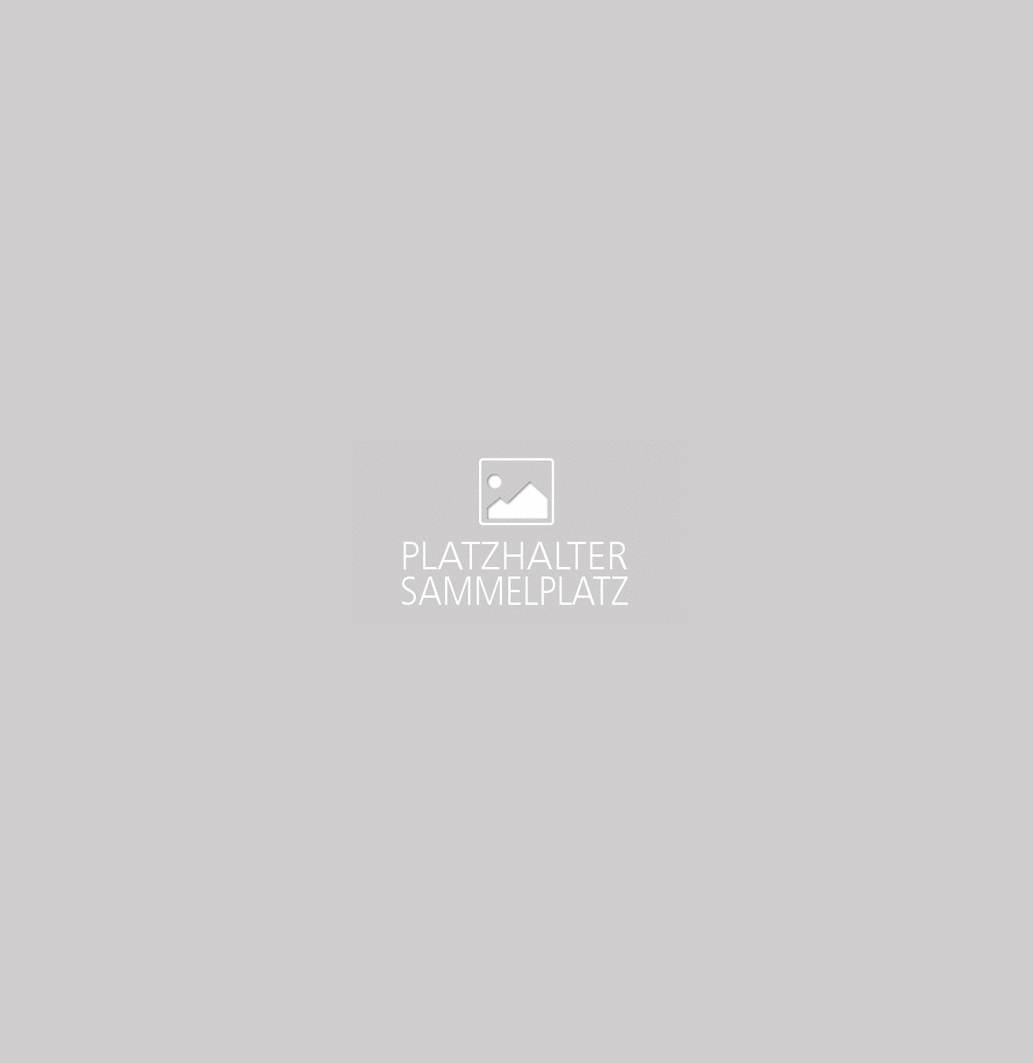 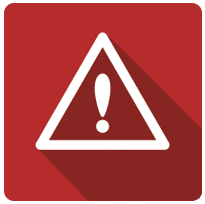 1. SchauenRuhe bewahren und Überblick verschaffen2. DenkenSelbstschutz geht vor ObjektschutzGefahr erkennenIm Notfallhandbuch Ereignisart nachschlagenNotfall-Nummern auf HandbuchrückseiteEinsatz entsprechend planen und durchführen3. HandelnBeschützen bzw. Retten von Menschen hat oberste Priorität Sicherheitsmassnahmen vornehmenFeuerwehr, Sanität, Polizei alarmieren Lebensrettende Sofortmassnahmen: BLS/AEDVerletzte überwachen und betreuenVorname / NameVerantwortlich fürBüroFunktionUnterschriften EntscheidungsträgerBrandfallBrandfallRegelnRuhe bewahrenSelbstschutz vor ObjektschutzMenschenrettung vor Brandbekämpfung!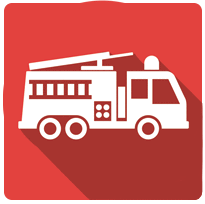 1. FEUERWEHR ALARMIEREN |  118Wer meldet?Wo brennt es?Was brennt?Sind Menschen in Gefahr? Wie viele?SIBE sofort informieren | SIBE verständigt die Hierarchie.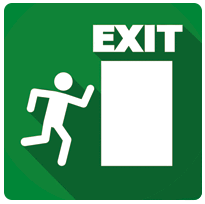 2. RETTENMenschen helfen und rettenFenster und Türen schliessen (falls Zeit vorhanden, aber nicht abschliessen!)Gefahrenstelle verlassen / keinen Lift benutzenGekennzeichnete Fluchtwege benutzenStark verqualmte Räume gebückt/kriechend verlassen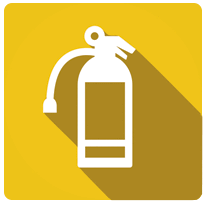 3. LÖSCHENSich selbst nicht in Gefahr bringenBrand bekämpfen (Feuerlöscher oder Löschdecke, Sicherung bei Elektrobrand ausschalten)Eintreffende Feuerwehr einweisen 
(Posten am Gebäudeausgang aufstellen)Anordnungen der Feuerwehr befolgen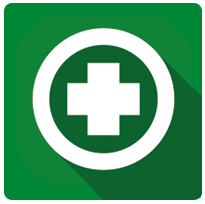 4. ERSTE HILFEsiehe „Medizinische Notfälle“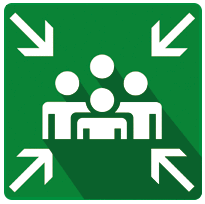 5. EVAKUATION siehe Folgeseite  „Evakuation“Gebäude-EvakuationGebäude-EvakuationMuss das Gebäude evakuiert werden, ist den Anweisungen der Etagenverantwortlichen (EV) unbedingt Folge zu leisten.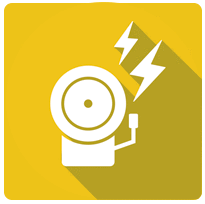 Etagenverantwortliche/rAlarmiert alle in seinem/ihrem Bereich sich befindenden Personen.Stellt sicher, dass alle Personen seine Etage zum Ausgang hin verlassen. Kontrolliert Büros, Sitzungszimmer, Toiletten.Was muss jede Person bei EINEM Evakuationsbefehl wissen und tun?Fenster und Türen schliessen (nicht abschliessen!)Licht/Beleuchtung eingeschaltet lassenPersönliche Effekten (Jacke, Schlüssel, Handtasche, Brieftasche) ergreifen und Gebäude ruhig und ohne Panik über das Treppenhaus verlassenDer Aufzug darf nicht benützt werden Fremdpersonen anweisen und hinausbegleitenWas noch?SIBE sofort informieren Gebäudeausgang sichern SIBE/EV organisieren Posten am Gebäudeausgang und halten Schlüsselpass für die Polizei oder Feuerwehr bereit. SIBE verständigt die Hierarchie.Bei der Sammelplatzorganisation meldenAlle Mitarbeitenden und Besucher/innen finden sich am Sammelplatz ein. Der Sammelplatz darf erst auf Anordnung oder nach Abmeldung verlassen werden.Medizinische NotfälleMedizinische NotfälleSchauenÜberblick verschaffen, Selbstschutz beachten!DenkenGefahr erkennen  Einsatz planen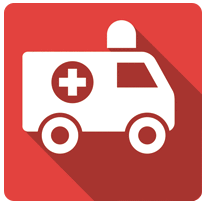 Medizinischer Notruf:	 144Etagenverantwortliche/Betriebssanitäter/in aufbieten;SIBE informieren SIBE verständigt die Hierarchie.HandelnSicherheitsmassnahmen für Helfer/innen, Verletzte und Drittpersonen beachtenGefahrenquellen ausschalten: Strom/Gas/Feuer/RauchErste Hilfe leisten gemäss BLS/AEDPatient/in überwachen bis Sanität eintrifft.Sanität internSanität internArzt intern TelefonnummerSanität internAusgebildete in Erste Hilfe / BLS/AED:
Herz-Kreislauf-Wiederbelebung Telefonnummer Telefonnummer Telefonnummer TelefonnummerSanitätszimmerStandortSanitätsmaterialStandorte, wo sich welches Material (Verbandsmaterial, BLS/AED-Gerät etc.) befindet.Materialbezeichnung | StandortMaterialbezeichnung | StandortMaterialbezeichnung | StandortMaterialbezeichnung | StandortVerdächtige SendungenVerdächtige Sendungen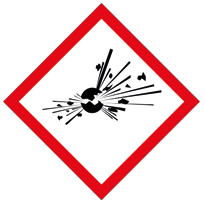 Verdächtige Kurier- und Postsendungen:
Die Entschärfung, Beseitigung und Transport sind ausschliesslich Aufgabe der Polizei. Unter keinen Umständen selber öffnen! Ruhe bewahren!SIBE sofort informieren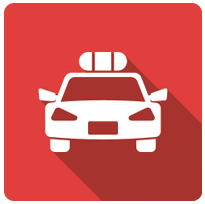 Sofortige Meldung an Polizei Notruf:	 117Sich aus dem Gefahrenbereich entfernen und sicherstellen, dass sich keine weiteren Personen diesem nähern (Posten, Markierung).Weiträumige Evakuation des Gefährdungsbereiches bei einem entsprechenden Verdacht auf einen Sprengkörper.Einwirkungen wie mechanische Belastung, Feuchtigkeit, Hitze oder Kälte auf den verdächtigen Gegenstand unterlassen (nicht öffnen, schütteln, fallen lassen, biegen, knicken oder untersuchen).Vermeidung von Zündquellen in unmittelbarer Nähe der Postsendung (Elektrogeräte wie Mobiltelefone, Drahtlostelefone, Lichtschalter oder offene Flammen wie Kerzen, elektrostatische Entladung). (Risiko einer eventuellen Explosionsauslösung).Absenderangaben überprüfen und beim/bei der Absender/in nachfragen, ob die Sendung von ihm/ihr stammt.Eintreffen der Polizei abwartenSIBE verständigt die Hierarchie.Sprengstoffverdächtige PostsendungenErkennungsmerkmale für Briefe und Pakete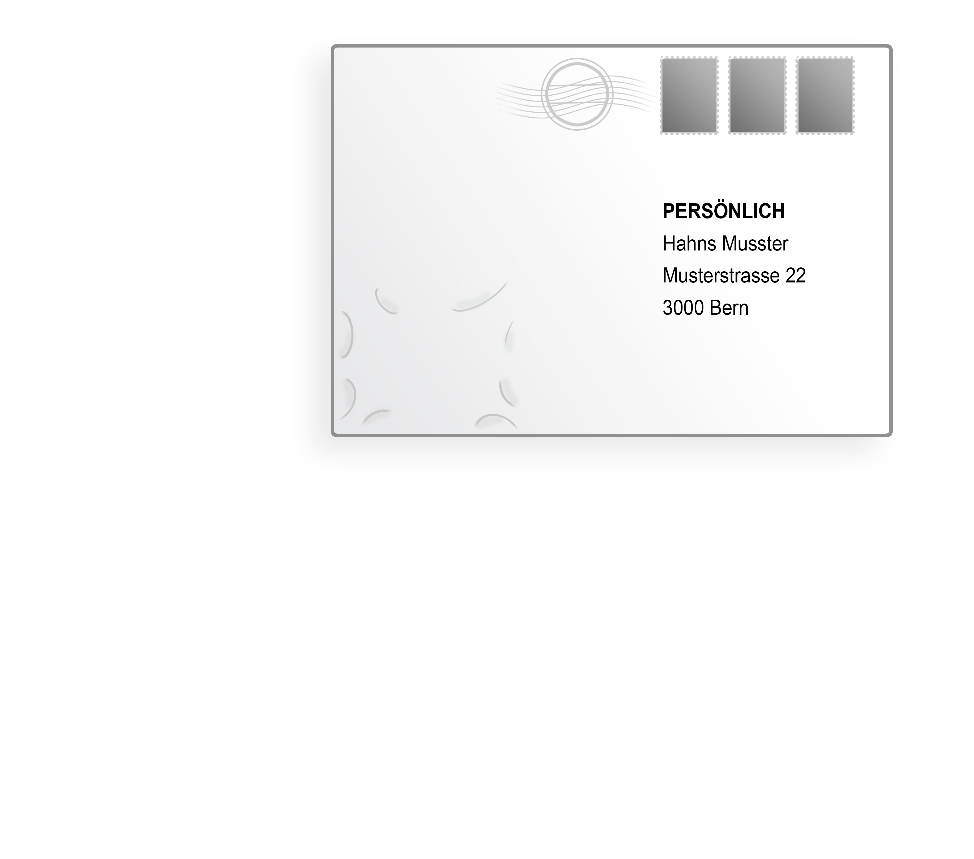 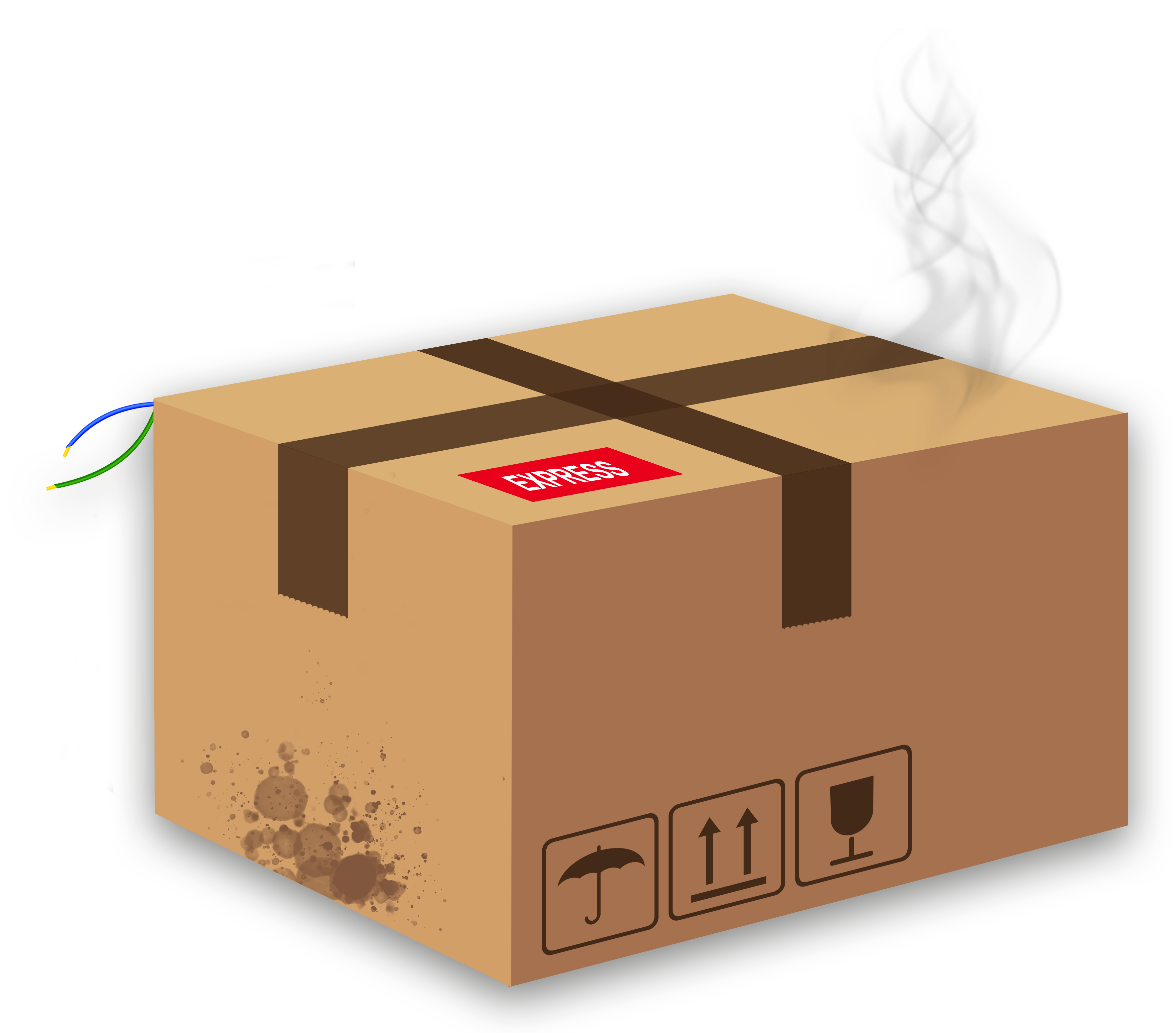 Jede Einwirkung auf den Gegenstand 
unbedingt unterlassen
Eintreffen der Spezialist/innen abwartenVerdächtige Sendung mit StoffaustrittVerdächtige Sendung mit Stoffaustritt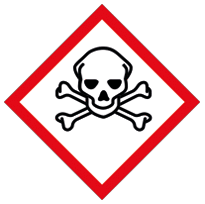 Wird eine Sendung beschädigt vorgefunden und tritt eine Substanz wie Staub / Flüssigkeit aus, so gilt:
Sendung nicht berühren, nicht schütteln und nicht entleeren.SIBE sofort informieren. SIBE bietet weitere Spezialisten im Hause auf. Fundort sichern. Die verdächtige „Sendung“ wird mit persönlicher Schutzausrüstung mit geeigneten Massnahmen isoliert (z.B. mit Folie zudecken, in verschliessbaren Behälter stellen). Damit soll eine Verbreitung von toxischen Stoffen oder infektiösen Erregern eingedämmt werden.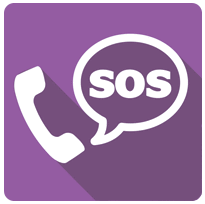 Bei Verdacht auf biologische oder chemische Toxine sofort Meldung an Polizei: 	 117 und Feuerwehr: 	 118Fenster und Türe schliessen und Raum verlassen. Das Betreten des Raumes durch andere Personen verhindern (Kontrollposten). Raum bezeichnen mit: «Quarantänezone – Betreten verboten!»Haut gründlich waschen mit Wasser und Seife, falls Haut mit der „Sendung“ in Berührung gekommen ist.Kontaminierte Kleidungsstücke isolieren, d.h., in Kunststoffbehälter (Labor) einschliessen/markieren.Die mit der Isolierung betraute Laborperson unterzieht sich einer Dusche mit Wasser und Seife, Reservewäsche (Standort: Sanitätsraum) anziehen.SIBE fertigt eine Liste aller Personen an, die mit der „Sendung“ Berührung hatten.SIBE verständigt die Hierarchie.Verhalten bei telefonischer BombendrohungVerhalten bei telefonischer BombendrohungVerhalten bei telefonischer BombendrohungVerhalten bei telefonischer BombendrohungVerhalten bei telefonischer BombendrohungVerhalten bei telefonischer BombendrohungVerhalten bei telefonischer BombendrohungZuhörenZuhörenNicht unterbrechenSofort Notizen machenSofort Notizen machenMöglichst viele Informationen gewinnenWeitersprechen erreichenAnrufer-Nr.		Datum / Uhrzeit		Anrufer-Nr.		Datum / Uhrzeit		Anrufer-Nr.		Datum / Uhrzeit		Anrufer-Nr.		Datum / Uhrzeit		(Display)		Dauer des Anrufes 		Minuten(Display)		Dauer des Anrufes 		Minuten(Display)		Dauer des Anrufes 		MinutenWortlaut der DrohungWortlaut der DrohungWortlaut der DrohungWortlaut der DrohungWortlaut der DrohungWortlaut der DrohungWortlaut der DrohungIhre Rückmeldung!1. Wann wird die Bombe explodieren?	5. Wie wird die Bombe gezündet?2. Wo befindet sich die Bombe?	6. Wie heissen Sie?3. Wie sieht die Bombe aus?	7. Von wo rufen Sie an?4. Was ist das für eine Bombe?	8. Warum haben Sie die Bombe gelegt?Ihre Rückmeldung!1. Wann wird die Bombe explodieren?	5. Wie wird die Bombe gezündet?2. Wo befindet sich die Bombe?	6. Wie heissen Sie?3. Wie sieht die Bombe aus?	7. Von wo rufen Sie an?4. Was ist das für eine Bombe?	8. Warum haben Sie die Bombe gelegt?Ihre Rückmeldung!1. Wann wird die Bombe explodieren?	5. Wie wird die Bombe gezündet?2. Wo befindet sich die Bombe?	6. Wie heissen Sie?3. Wie sieht die Bombe aus?	7. Von wo rufen Sie an?4. Was ist das für eine Bombe?	8. Warum haben Sie die Bombe gelegt?Ihre Rückmeldung!1. Wann wird die Bombe explodieren?	5. Wie wird die Bombe gezündet?2. Wo befindet sich die Bombe?	6. Wie heissen Sie?3. Wie sieht die Bombe aus?	7. Von wo rufen Sie an?4. Was ist das für eine Bombe?	8. Warum haben Sie die Bombe gelegt?Ihre Rückmeldung!1. Wann wird die Bombe explodieren?	5. Wie wird die Bombe gezündet?2. Wo befindet sich die Bombe?	6. Wie heissen Sie?3. Wie sieht die Bombe aus?	7. Von wo rufen Sie an?4. Was ist das für eine Bombe?	8. Warum haben Sie die Bombe gelegt?Ihre Rückmeldung!1. Wann wird die Bombe explodieren?	5. Wie wird die Bombe gezündet?2. Wo befindet sich die Bombe?	6. Wie heissen Sie?3. Wie sieht die Bombe aus?	7. Von wo rufen Sie an?4. Was ist das für eine Bombe?	8. Warum haben Sie die Bombe gelegt?Ihre Rückmeldung!1. Wann wird die Bombe explodieren?	5. Wie wird die Bombe gezündet?2. Wo befindet sich die Bombe?	6. Wie heissen Sie?3. Wie sieht die Bombe aus?	7. Von wo rufen Sie an?4. Was ist das für eine Bombe?	8. Warum haben Sie die Bombe gelegt?Jetzt sich für nicht zuständig erklären und versuchen, weiter zu vermitteln!Jetzt sich für nicht zuständig erklären und versuchen, weiter zu vermitteln!Jetzt sich für nicht zuständig erklären und versuchen, weiter zu vermitteln!Jetzt sich für nicht zuständig erklären und versuchen, weiter zu vermitteln!Jetzt sich für nicht zuständig erklären und versuchen, weiter zu vermitteln!Jetzt sich für nicht zuständig erklären und versuchen, weiter zu vermitteln!Jetzt sich für nicht zuständig erklären und versuchen, weiter zu vermitteln!Angaben zum AnruferSprache Dialekt/ Akzent 		Geschlecht, geschätztes Alter	Sprachartlangsam	 schnell	 normal	 verstellt	 gebrochen	 bestimmtaufgeregt	 laut	 leiste	 nasal	 lispelndSonstige besondere Sprachmerkmale		Hintergrundgeräusche (Beschreibung)		Sofortmeldung der Drohung an SIBEIhre PersonalienName 			Vorname		Adresse 			Telefon		Angaben zum AnruferSprache Dialekt/ Akzent 		Geschlecht, geschätztes Alter	Sprachartlangsam	 schnell	 normal	 verstellt	 gebrochen	 bestimmtaufgeregt	 laut	 leiste	 nasal	 lispelndSonstige besondere Sprachmerkmale		Hintergrundgeräusche (Beschreibung)		Sofortmeldung der Drohung an SIBEIhre PersonalienName 			Vorname		Adresse 			Telefon		Angaben zum AnruferSprache Dialekt/ Akzent 		Geschlecht, geschätztes Alter	Sprachartlangsam	 schnell	 normal	 verstellt	 gebrochen	 bestimmtaufgeregt	 laut	 leiste	 nasal	 lispelndSonstige besondere Sprachmerkmale		Hintergrundgeräusche (Beschreibung)		Sofortmeldung der Drohung an SIBEIhre PersonalienName 			Vorname		Adresse 			Telefon		Angaben zum AnruferSprache Dialekt/ Akzent 		Geschlecht, geschätztes Alter	Sprachartlangsam	 schnell	 normal	 verstellt	 gebrochen	 bestimmtaufgeregt	 laut	 leiste	 nasal	 lispelndSonstige besondere Sprachmerkmale		Hintergrundgeräusche (Beschreibung)		Sofortmeldung der Drohung an SIBEIhre PersonalienName 			Vorname		Adresse 			Telefon		Angaben zum AnruferSprache Dialekt/ Akzent 		Geschlecht, geschätztes Alter	Sprachartlangsam	 schnell	 normal	 verstellt	 gebrochen	 bestimmtaufgeregt	 laut	 leiste	 nasal	 lispelndSonstige besondere Sprachmerkmale		Hintergrundgeräusche (Beschreibung)		Sofortmeldung der Drohung an SIBEIhre PersonalienName 			Vorname		Adresse 			Telefon		Angaben zum AnruferSprache Dialekt/ Akzent 		Geschlecht, geschätztes Alter	Sprachartlangsam	 schnell	 normal	 verstellt	 gebrochen	 bestimmtaufgeregt	 laut	 leiste	 nasal	 lispelndSonstige besondere Sprachmerkmale		Hintergrundgeräusche (Beschreibung)		Sofortmeldung der Drohung an SIBEIhre PersonalienName 			Vorname		Adresse 			Telefon		Angaben zum AnruferSprache Dialekt/ Akzent 		Geschlecht, geschätztes Alter	Sprachartlangsam	 schnell	 normal	 verstellt	 gebrochen	 bestimmtaufgeregt	 laut	 leiste	 nasal	 lispelndSonstige besondere Sprachmerkmale		Hintergrundgeräusche (Beschreibung)		Sofortmeldung der Drohung an SIBEIhre PersonalienName 			Vorname		Adresse 			Telefon		DemonstrationenDemonstrationenRichten sich Aktivitäten Dritter gegen das Gebäude, ist primär das Gebäude zu sichern, zu alarmieren und Ruhe zu bewahren. Derartige Aktivitäten können sein: Flugblattverteilung, Plakate aufhängen, Unterschriftensammlungen, publikumswirksame Darbietungen, Randale.Fenster schliessen, Rollläden herunterlassenSIBE informieren SIBE entscheidet über Meldung an Polizei: 	 117SIBE verständigt die Hierarchie.SIBE informiert die Belegschaft über die laufenden/geplanten Aktivitäten der Polizei und Feuerwehr.Ruhig im Innern des Gebäudes verbleiben und auf weitere Instruktionen warten.GebäudebesetzungenGebäudebesetzungenBei Gewaltanwendung, Ausschreitungen oder Eindringen ins Gebäude durch Unberechtigte ist primär das Gebäude zu sichern, zu alarmieren und Ruhe zu bewahren.Schliessen der Eingangstüre, um weiteren Personen den Gebäudezutritt zu verunmöglichen. Sich dabei nicht in unnötige Gefahr begeben.SIBE informieren SIBE entscheidet über Meldung an Polizei: 	 117SIBE verständigt die Hierarchie.SIBE informiert die Belegschaft über die laufenden/geplanten Aktivitäten der Polizei und Feuerwehr.Im Gebäude die Anweisungen der Mitglieder der Notfallorganisation abwarten und befolgen.Anliegen der Besetzer anhören und ernst nehmen. Sich nicht provozieren lassen.Notfall-NummernNotfall-NummernNotfall-Nummern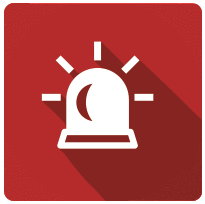 SIBE bzw. Stellvertreter/inVorname Name (SIBE)Vorname Name (SIBE-Stv.)Tel.Tel.Polizei Notruf117Feuerwehr Notruf118Sanität Notruf144Toxikologisches Zentrum145145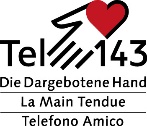 Dargebotene Hand
www.143.ch143